Муниципальное бюджетное общеобразовательное учреждение                                « Кириковская средняя школа »                                         РАБОЧАЯ ПРОГРАММАпо предмету «Технология» для учащихся 8 класса муниципального бюджетного общеобразовательного учреждения                                 «Кириковская средняя школа», обучающихся по адаптированной образовательной программе (легкая степень умственной отсталости) Составил:  учитель технологии  Вундер  Наталья  Викторовн                                     2022-2023 учебный год                                          1. Пояснительная записка                                                                                                            Настоящая рабочая  программа по учебному предмету «Технология» для учащихся 8 класса составлена на основании основной адаптированной  основной образовательной программы основного общего образования муниципального бюджетного общеобразовательного учреждения «Кириковская средняя школа» от 25 марта 2019 года, утвержденная приказом по учреждению № 99/1-од, учебного плана для 7-9 классов муниципального бюджетного общеобразовательного учреждения «Кириковская средняя школа», по адаптированной  образовательной программе для детей с ограниченными возможностями здоровья (легкая степень умственной отсталости) на 2022-2023 учебный год,  положения о рабочей программе педагога  муниципального бюджетного общеобразовательного учреждения «Кириковская средняя  школа» реализующего предметы, курсы и дисциплины общего образования от 30 мая 2019 года.   Настоящая программа рассчитана  на пятидневную рабочую неделю и написана с учетом требований, Постановления Главного государственного санитарного врача РФ от 28 сентября 2020 г. N 28 "Об утверждении санитарных правил СП 2.4.3648-20 "Санитарно-эпидемиологические требования к организациям воспитания и обучения, отдыха и оздоровления детей и молодежи".Цель: Подготовка учащихся к освоению профессии швея и выполнению элементарных видов работ.                                                                                                                                                                                                 Задачи:                                                                                                                                - формирование прочных профессионально-трудовых умений и навыков;                             - развитие мышления, способности к пространственному анализу;                                       - формирование эстетических представлений и вкуса;                                                                       - воспитание культуры труда и умение использовать в практической деятельности общеобразовательных знаний и            навыков.                                                                                                                                                                                                               Основные технологии:                                                                                             - личностно-ориентированно;                                                                                             - деятельностный  подход;                                                                                                              - уровневая  дифференциация;                                                                                                       - информационно-коммуникативные;                                                                                   - здоровьесберегающие;                                                                                                                   - игровые.                                                                                                                                     Основные виды  деятельности  по предмету:                                                                                  Беседа (диалог).                                                                                                                                   Работа с книгой.                                                                                                                      Практическая деятельность: изготовление изделий по чертежу, рисунку, наглядному изображению.                                                                                                                Самостоятельная работа:                                                                                                               Работа по карточкам.                                                                                                                 Работа по плакатам.                                                                                                          Составление плана работ, планирование последовательности операций по технологической карте.                                                                                                         Методы обучения: беседа, словесные, практические, наглядные.                                        Демонстрация натуральных объектов; ИТК; Наглядные пособия, экскурсии.               Участие в выставках декоративно-прикладного творчества.                                   Коррекционная работа включает следующие направления:                                     Коррекция отдельных сторон психической деятельности:                                                               - развитие восприятия, представлений,  ощущений;                                                                                                                                                                                                                                                                       - развитие памяти;                                                                                                                             - развитие внимания;                                                                                                                                         -  развитие пространственных представлений и ориентации.                                                   Развитие различных видов мышления:                                                                                                                 -  развитие наглядно-образного мышления;                                                                                  -  развитие словесно-логического мышления.
Развитие основных мыслительных операций:                                                                                      -  развитие умения сравнивать, анализировать; выделять сходство и различие понятий;                                                                                                                                        -  умение работать по инструкциям, алгоритму;                                                         - планировать деятельность.
Коррекция нарушений в развитии эмоционально-личностной сферы:                                                     - развитие инициативности, стремления доводить начатое дело до конца;                              - формирование адекватности чувств;                                                                                             - формирование умения анализировать свою деятельность.                                         Коррекция - развитие речи:                                                                                                            -  коррекция монологической речи; диалогической речи; обогащение словаря.        Принципы отбора содержания связаны с преемственностью целей образования на различных ступенях и уровнях обучения, логикой внутри предметных связей, а также с возрастными особенностями развития обучающихся. Личностная ориентация образовательного процесса выявляет приоритет воспитательных и развивающих целей обучения. Способность обучающихся понимать причины и логику развития технологических процессов открывает возможность для осмысленного восприятия всего разнообразия мировоззренческих, социокультурных  систем, существующих в современном мире. Система учебных занятий призвана способствовать развитию личностной самоидентификации, усилению мотивации к социальному познанию и творчеству, воспитанию личностно и общественно востребованных качеств, в том числе гражданственности, толерантности.                                                           Программа составлена с учетом уровня  обученности  учащихся, индивидуально-дифференцированного к ним подхода, что позволяет направлять процесс обучения не только на накопление определенных знаний и умений, но и на максимально возможную коррекцию психофизиологических особенностей обучающихся. При проведении коррекционной работы важен метод совместных действий или сотворчества, которое максимально отвечает познавательным возможностям детей и позволяет в наглядной форме демонстрировать или выполнять ту или иную работу, предоставляя ребенку ту часть задания, которая находится в зоне его ближайшего развития. Программа для 8 класса составлена таким образом, что уровень сложности материала опирается на ранее полученные сведения во время уроков трудового обучения в 7 классе, с опорой на знания, которые учащиеся приобретают на уроках математики, естествознания, истории, и рассчитана на 280 часов учебного времени (8 ч. в неделю). Каждый раздел состоит из нескольких тем и содержания работы по каждой из них. Время, отведённое на изучение темы, может варьироваться в зависимости от степени её усвоения учащимися и материально-технического обеспечения мастерской. При этом на практическое повторение отводится от 30% до 50% учебного времени. Обучение швейному делу развивает мышление, способность к пространственному анализу, мелкую и крупную моторики воспитанников. Кроме того, выполнение швейных работ формирует у них эстетические представления, благотворно сказывается на становлении их личностей, способствует их социальной адаптации и обеспечивает им в определенной степени самостоятельность в быту.                                                                                  Программа рассчитана на 280 часов,  8 часов  в неделю.              2. Планируемые результаты освоения предмета             Требования к уровню подготовки обучающихся (воспитанников) Учащиеся должны знать:- правила безопасной работы с ручными инструментами и на промышленной универсальной швейной машине; специализированные швейные машины, краеобметочную машину, принцип изготовления пряжи, нитей и тканей, классификацию текстильных волокон, структуру полотняного, саржевого и сатинового переплетений, свойства нитей основы и утка, свойства тканей из натуральных растительных волокон (льняные, шерстяные ткани);- технические характеристики, назначение основных узлов универсальной швейной машины, виды приводов швейной машины, правила подготовки универсальной швейной машины к работе; правила заправки верхней и нижней нитей;- эксплуатационные, гигиенические и эстетические требования, предъявляемые  к  одежде, последовательность построения основы чертежа, некоторые способы моделирования основы платья;- общие сведения о системах конструирования одежды, правила построения и оформления чертежей швейных изделий, особенности строения женской и детской фигуры, правила снятия мерок для построения чертежа основы платья, блузки, халата, их условные обозначения;- понятие о композиции в одежде, виды отделки швейных изделий, способы моделирования платья, правила подготовки выкройки к раскрою;	    - назначение, конструкцию, условные графические обозначения и технологию выполнения следующих швов:  бельевого, запошивочного, стачного, взаутюжку, расстрочного, накладного с закрытым срезом, накладного с открытым срезом, вподгибку с открытым и закрытым срезом; способы раскладки выкройки  на ткани, правила обработки вытачек, виды и обработки складок, обработку застежек оборудование рабочего места и приемы влажно-тепловой обработки, требования к качеству готового изделия;- способы ремонта одежды заплатами в виде аппликации, правила ухода за одеждой из шелковых и синтетических тканей.Учащиеся должны уметь:- определять в ткани нити основы и утка, лицевую и изнаночную стороны ткани, определять на ощупь шелковые и синтетические  ткани;- включать и отключать маховое колесо от механизма машины, наматывать нитки на шпульку. Заправлять верхнюю и нижнюю нити, запускать швейную машину и регулировать ее скорость. Выполнять машинные строчки (по прямой, по кривой, с поворотом  на определенный угол с подъемом прижимной лапки), регулировать длину стежка; обрабатывать края на краеобметочной машине;  - читать и строить чертеж основы платья, блузки, халата, снимать мерки и записывать результаты измерений, выполнять моделирование  фасонов горловины платья, способы моделирования  блузок, подготавливать выкройку к раскрою;  - выполнять на универсальной швейной машине следующие швы: бельевой, запошивочный, стачной взаутюжку, стачной вразутюжку, расстрочной, накладной с закрытым срезом, накладной с открытым срезом, вподгибку с открытым и закрытым срезом, распускать швы;                                                         - обрабатывать вытачки, складки, застежки, подготавливать ткань к раскрою, выполнять обмеловку и раскрой ткани, переносить контурные и контрольные линии выкройки на ткань, обрабатывать детали кроя, накалывать, обрабатывать срезы швом вподгибку с закрытым срезом, тесьмой или оборкой, выполнять влажно-тепловую обработку и определять качество готового изделия;                                                                                                                                  - ремонтировать одежду заплатами, аппликацией.                 3.Содержание учебного предмета технология                                    Виды и формы контроля:Учебник: Технология. Швейное дело. 8 класс: учеб. для общеобразоват. организаций, реализующих адапт. основные общеобразоват. программы/Г.Г.Мозговая, Г.Б.Картушина.  -М.: Просвещение,2018. – 232с.           4.Тематическое планирование с указанием часов на освоение каждой темыНеобходима коррекция расписания на 7 уроков в мае 2023г.5.Список литературы, используемый при оформлении рабочей программыОсновная литература:1.Технология. Швейное дело. 8 класс: учеб.для общеобразоват. организаций, реализующих адапт. основные общеобразоват. программы / Г. Б. Картушина, Г. Г. Мозговая. М.: - Просвещение, 2018. – 232с.2. Программы для 5-9 классов спец. (коррекц.) учреждений 8 вида – М.: ВЛАДОС,2000. – 240с.3.Трудовое обучение.5-9 классы. Швейное дело. Картонажно-переплетное дело: развернутое тематическое планирование / авт.- сост. О.В.Павлова. - Волгоград: Учитель, 2010. – 287с.4.Трудовое обучение. Швейное дело. 5-9 классы: контрольно-измерительные материалы, вариативные тестовые задания /авт.-сост. Н.А.Бородкина.- Волгоград: Учитель, 2012.- 66с.Дополнительная литература:5.Егорова Р.И., Монастырская В.П. Учись шить: Книга для учащихся сред. шк. возраста.- М.: Просвещение, 1989. – 160 с.6.Технология обработки ткани: учеб.для 7- 9кл. общеобразоват. учреждений/ В.Н.Чернякова – М.: Просвещение, 2002. - 207с.7. 9.Педагогика детей с интеллектуальными нарушениями: хрестоматия; Краснояр. гос. пед. ун-т  им. В.П.Астафьева. – Красноярск, 2014. – 340с.СОГЛАСОВАНО:Заместитель директора  по УВР 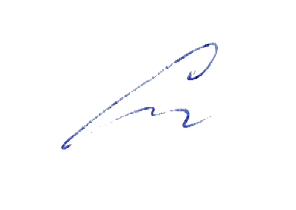 Сластихина Н.П.«31»     августа 2022г.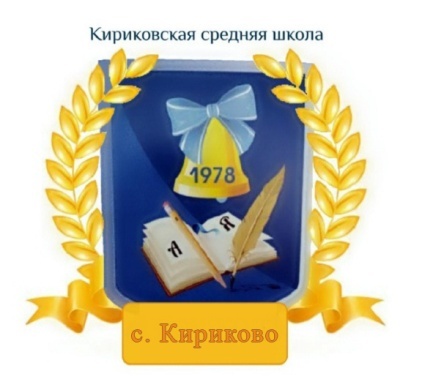 УТВЕРЖДАЮ:Директор Муниципального бюджетного образовательного учреждения «Кириковская средняя школа» Ивченко О.В.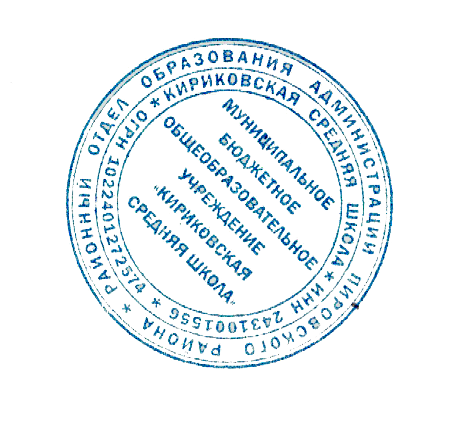 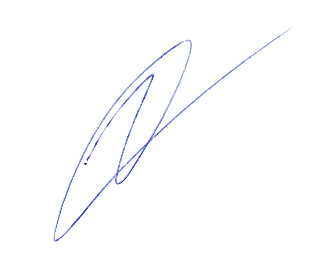 от« 31» августа 2022г.№ /п Наименование разделов и темКоличество часов1. Вводное занятие. Вводный инструктаж по охране труда и повторный 42.Волокна и ткани163.Швейная машина124.Отделка швейных изделий. Вышивка гладью125.Ремонт одежды106.Пошив плечевого изделия платья (халата), блузки по основе платья 867.Практическое повторение 140                           Итого:280Вид работыI четвII четвIII четвIV четвИтого в годПрактические работы35284235140Всего уроков72568270280№ урокаТема урокаПрактические работыДата проведения Примечание1Вводное занятие02.09 1 четверть2Вводный инструктаж по охране труда02.093Сведения о работе  швейных машин02.094Рабочие механизмы швейной машины03.095Приспособления к швейным машинамП.Р.№105.096Образование челночного машинного стежкаП.Р.№206.097Неполадки в работе швейной машины06.098Уход за швейной машинойП.Р.№307.099Приемы работы на швейной машине с электрическим приводом.П.Р.№409.0910Правила безопасности при работе на швейной машине09.0911Намотка нитки на шпульку.     Заправка верхней и нижней нитокП.Р.№509.0912Отделка швейных изделий10.0913Вышивка гладью. Вышивка как отделка швейных изделий12.0914Выбор и перевод рисунка на тканьП.Р.№613.0915Приёмы вышивки гладьюП.Р.№713.0916Выполнение  гладьевых  стежков             (на образце)П.Р.№814.0917Использование цветных ниток  в вышивках гладью16.0918Выполнение  гладьевых  стежков. Практическое повторениеП.Р.№916.0919Отделка салфетки вышивкой гладью.16.0920Отделка салфетки                              (практическое повторение)П.Р.№1017.0921Отделка салфетки                              (практическое повторение)П.Р.№1119.0922Отделка салфетки                              (практическое повторение)П.Р.№1220.0923Вид отделки. Мережка20.0924Волокно шёлка. Пряжа из волокон шёлка.21.0925Свойства шёлковых тканей23.0926Волокна искусственного шёлка. Свойства тканей из искусственного шёлкаП.Р.№1323.0927Практическая работа. Сравнение х\б., льняных, шерстяных и шёлковых тканей по технолог. свойствам.П.Р.№1423.0928Знакомство с изделием блузка. Сведения о блузках.24.0929Прямая блузка без рукавов и воротника26.0930Снятие мерок 27.0931Построение чертежа выкройки блузки (в масштабе 1:4)П.Р.№1527.0932Изготовление выкройки в натуральную величину.П.Р.№1628.0933Подготовка выкройки к раскрою.30.0934Раскрой изделия.30.0935Моделирование блузок на основе выкройки прямой блузки30.0936Раскрой деталей изделияП.Р.№1701.1037Практическая  работа по пошиву прямой блузки П.Р. №1803.1038Обработка деталей изделия04.1039Обработка  вытачекП.Р.№1904.1040Обработка  плечевых срезовП.Р.№2005.1041Обработка среза горловины косой обтачкойП.Р.№2107.1042Обработка боковых срезовП.Р.№2207.1043Обработка срезов пройм косой обтачкойП.Р.№2307.1044Обработка нижнего срезаП.Р.№2408.1045Окончательная отделка блузкиП.Р.№2510.1046Утюжка готового изделияП.Р.№2611.1047Блузка с коротким цельнокроеным рукавом, без воротника11.1048Изменение выкройки основы прямой блузки в масштабе 1:4П.Р.№2712.1049План работы по пошиву изделия14.1050Выбор фасона блузки14.1051Снятие мерок (практическое повторение)П.Р.№2814.1052Раскрой изделияП.Р.№2915.1053Подготовка деталей кроя к обработкеП.Р.№3017.1054Подготовка блузки к примерке18.1055Стачивание вытачек18.1056Стачивание плечевых срезов19.1057Виды обработки горловины21.1058Обработка срезов горловины косой обтачкой21.1059Обработка срезов горловины косой обтачкой21.1060Стачивание боковых срезов блузки22.1061Обработка срезов пройм косой обтачкой24.1062Обработка срезов пройм косой обтачкой25.1063Виды обработки низа блузки25.1064Виды обработки низа блузки26.1065Окончательная отделка изделия28.1066Правила безопасности по охране труда  в кабинете «Технологии» 28.1067Правила работы на электрической швейной машине (повторение)28.1068Практическое повторениеП.Р.№3107.112 четверть69Самостоятельная работаП.Р.№3208.1170Самостоятельная работаП.Р.№3308.1171Самостоятельная работаП.Р.№3409.1172Самостоятельная работаП.Р.№3511.1173Бережное отношение к инструментам и оборудованию в швейной мастер.11.1174Стиль в одежде и мода11.1175Силуэт в одежде12.1176Фасоны плечевых изделий14.1177Сведения о платье. Знакомство с изделием (цельнокроеное платье)15.1178Изготовление выкройки в натуральную величинуП.Р.№3615.1179Изготовление выкройки на основе выкройки блузки16.1180Моделирование выреза горловины в платье без воротника18.1181Практическое повторение.П.Р.№3718.1182Отделка ткани18.1183Возможные дефекты ткани в процессе её производства19.1184Выбор ткани для пошива верхней одежды.21.1185Подготовка ткани к раскрою и раскрой.22.1186 Раскрой платья. Снятие мерок.П.Р.№ 3822.1187Составление плана пошива23.1188Подготовка деталей кроя к обработке25.1189Подготовка платья к примерке25.1190Стачивание вытачек и  влажно-тепловая обработкаП.Р.№3925.1191Стачивание плечевых срезов26.1192Виды обтачек, способы раскроя подкройной  обтачки28.1193Практическое повторениеП.Р.№4029.1194Обработка среза горловины подкройной обтачкойП.Р.№4129.1195Изготовление образцов горловины разной формыП.Р.№4230.1196Требования к качеству выполняемой операции 02.1297Стачивание боковых срезовП.Р.№4302.1298Влажно-тепловая обработка срезовП.Р.№4402.1299Обработка застёжки, не доходящей до низа изделия03.12100Практическое повторение.П.Р.№4505.12101Моделирование  цельнокроеного платья06.12102Разработка фасонов цельнокроеного платья06.12103Зарисовка модели платья07.12104Подготовка ткани к раскроюП.Р.№4609.12105Раскладка выкройки на ткани, раскрой деталей платья09.12106Самостоятельная работа  (раскрой изделия)П.Р.№4709.12107Подготовка платья к примерке10.12108 Смётывание вытачек, плечевых и боковых швовП.Р.№4812.12109Проведение первой примерки и устранения дефектов13.12110Стачивание   вытачекП.Р.№4913.12111Стачивание плечевых и боковых швовП.Р.№5014.12112Обработка среза горловины платья П.Р.№5116.12113Обработка срезов проймП.Р.№5216.12114Обработка нижнего среза платья16.12115Обработка нижнего среза платьяП.Р.№5317.12116Требования к качеству выполняемой операции19.12117Окончательная отделка изделияП.Р.№5420.12118Окончательная отделка изделияП.Р.№5520.12119Ремонт одежды. Определение вида ремонта21.12120Наложение заплаты стачным швомП.Р.№5623.12121Наложение заплаты накладным швомП.Р.№5723.12122Наложение заплаты в виде аппликацииП.Р.№ 5823.12123Наложение заплаты в виде аппликацииП.Р.№ 5924.12124Уход за швейной машиной (повторение)26.12125Самостоятельная работаП.Р.№6027.12126Самостоятельная работаП.Р.№6127.12127Самостоятельная работаП.Р.№6228.12128Повторный инструктаж по охране трудаП.Р.№6309.013 четверть129Самостоятельная работа10.01130Отделка швейных изделий. 10.01131Отделка швейных изделий. Рюши11.01132Правила раскроя рюшП.Р.№6413.01133Отделка швейных изделий. Воланы13.01134Правила раскроя волановП.Р.№6513.01135Мелкие складочки и защипы14.01136Изготовление мелких складокП.Р.№6616.01137Синтетические волокна17.01138Свойства тканей из синтетических и смешанных волокон17.01139Построение чертежа основы цельнокроеного  платья18.01140 Снятие мерок для построения чертежа основы платьев20.01141Изготовление  чертежа основы                       (в масштабе 1:4)П.Р.№6720.01142Изготовление чертежа основы платьев в натуральную величину.П.Р.№6820.01143Изготовление чертежа основы платьев в натуральную величину.П.Р.№6921.01144Обработка отдельных деталей и узлов плечевых швейных изделий23.01145Практическая работа (построение чертежа)П.Р.№7024.01146Рукава. Виды, название срезов24.01147Втачной  длинный рукав. 25.01148Построение чертежа длинного прямого рукаваП.Р.№7127.01149Втачной  короткий  рукав.27.01150Построение чертежа короткого прямого рукаваП.Р.№7227.01151Изготовление образцовП.Р.№7328.01152Изготовление образцовП.Р.№7430.01153Обработка нижнего среза образцов31.01154Обработка нижнего среза образцовП.Р.№7531.01155Соединение рукавов с проймами01.02156Соединение рукавов с проймамиП.Р.№7603.02157Определение левого и правого рукава03.02158Подборта03.02159Изготовление выкройки  подборта, цельнокроеного с бортомП.Р.№7704.02160Изготовление выкройки отрезного подбортаП.Р.№7806.02161Обработка  подбортов в платье07.02162Обработка  подбортов07.02163Выполнение работы на образце.П.Р.№7908.02164Воротники: фасоны, название деталей и контурных срезов10.02165Мерки и расчёты чертежа воротника10.02166Построение чертежа воротника на стойкеП.Р.№8010.02167Раскрой деталей воротникаП.Р.№8111.02168Обработка воротника13.02169Построение чертежа отложного воротникаП.Р.№8214.02170Раскрой деталей воротникаП.Р.№8314.02171Пришивание крючков, петель и пуговиц (повторение)15.02172Выполнение работы на образце.П.Р.№8417.02173Обработка воротников и соединение их с горловиной17.02174Выполнение работы на образцеП.Р.№8517.02175Выполнение работы на образцеП.Р.№8618.02176Разметка петель20.02177Разметка петель в изделиях21.02178Разметка петель в изделияхП.Р.№8721.02179Кокетки. Моделирование кокеток.22.02180Виды кокеток. Отделка кокеток24.02181Обработка кокетокП.Р.№8824.02182Правила раскроя кокеток24.02183Соединение кокетки с прямым нижним срезом стачным швом на образцеП.Р.№8925.02184Соединение кокетки с основной деталью притачным способом 27.02185Соединение кокетки с основной деталью притачным способомП.Р.№9028.02186Обработка притачных кокетокП.Р.№9128.02187Соединение кокетки с основной деталью накладным способом01.03188Соединение кокетки с основной деталью накладным способомП.Р.№9203.03189Обработка накладных кокетокП.Р.№9303.03190Обработка нижнего среза кокетки03.03191Обработка нижнего среза кокетки на образцеП.Р.№9404.03192Изготовление выкройки ( по основе платья) блузки с застёжкой доверху06.03193Раскрой  деталей блузки07.03194Раскрой  деталей блузкиП.Р.№9507.03195Составление плана пошива блузки10.03196Подготовка деталей кроя к обработке10.03197Прокладывание копировальных строчек по контурным срезамП.Р.№9610.03198Смётывание деталей кроя блузкиП.Р.№9711.03199Проведение первой примерки. Исправление дефектов13.03200Обработка вытачек, плечевых срезовП.Р.№9814.03201Обработка подбортовП.Р.№9914.03202Обработка боковых срезовП.Р.№10015.03203Обработка воротникаП.Р.№10117.03204Втачивание деталей воротника в горловинуП.Р.№10217.03205Стачивание срезов рукавовП.Р.№10317.03206Обработка нижнего среза рукавовП.Р.№10418.03207Втачивание рукавов в проймы20.03208Втачивание рукавов в проймыП.Р.№10521.03209Самостоятельная работа21.03210Самостоятельная работа22.01211Обработка нижнего среза блузки24.03212Обмётывание петель. Разметка петель24.03213Обмётывание петельП.Р.№10624.03214Пришивание пуговицП.Р.№10703.044 четверть215Окончательная отделка изделия Оценка качества готового изделия04.04216Окончательная отделка изделияП.Р.№10804.04217Правила безопасности при работе на швейной машине (повторение)05.04218Стачивание деталей (практическое повторение)П.Р.№ 10907.04219Сведения о халатах07.04220Выбор фасона и описание изделия. Халат с отложным воротником07.04221Изготовление выкройки халата на основе платья08.04222Изготовление выкройки халата в натуральную величинуП.Р.№ 11010.04223Раскрой  деталей изделия11.04224Раскрой деталей изделияП.Р.№ 11111.04225Составление плана пошива изделия (халат с отложным воротником)12.04226Подготовка халата к  примерке14.04227Смётывание деталей халатаП.Р.№ 11214.04228Проведение примерки14.04229Исправление обнаруженных  дефектовП.Р.№ 11315.04230Обработка вытачек.                              17.04231Технология стачивания вытачекП.Р.№ 11418.04232Влажно-тепловая обработкаП.Р.№ 11518.04233Обработка кокеток.                                Способы соединения19.04234Соединение их с основной детальюП.Р.№ 11621.04235Обработка плечевых срезов21.04236Обработка плечевых срезовП.Р.№11721.04237Влажно-тепловая обработка шваП.Р.№11822.04238Обработка боковых срезов24.04239Обработка боковых срезов П.Р.№11925.04240Влажно-тепловая обработка шваП.Р.№12025.04241Обработка как вид отделки.26.04242Обработка борта подбортомП.Р.№12128.04243Обработка воротника28.04244Обтачивание деталей  воротникаП.Р.№12228.04245Выметывание  шваП.Р.№12329.04246Вметывание  воротника в горловинуП.Р.№12402.05247Втачивание воротника в горловинуП.Р.№12502.05248Притачивание  подбортов03.05249Стачивание среза рукава халатаП.Р.№12605.05250Обработка срезов швов05.05251Влажно-тепловая обработка05.05252Требования к качеству выполняемой операции06.05253Обработка нижнего среза рукаваП.Р.№12708.05254Втачивание рукава в пройму10.05255Втачивание рукава в проймуП.Р.№12812.05256Обработка карманов12.05257Обработка кармановП.Р.№12912.05258Соединение карманов с основной детальюП.Р.№13013.05259Обработка нижнего среза халатаП.Р.№13115.05260Обработка нижнего среза халата. Требования к качеству операции (проект)П.Р.№13216.05261Разметка петельП.Р.№13316.05262Обметывание петельП.Р.№13417.05263Пришивание пуговицП.Р.№ 13519.05264Обработка нижнего среза халатаП.Р.№13619.05265Обработка нижнего среза, требования к качеству операцииП.Р.№13719.05266Утюжка готового изделияП.Р.№13820.05267Окончательная отделка изделия Оценка качества готового изделия22.05268Массовое производство швейных изделий23.05269Пооперационное разделение труда при массовом пошиве изделий23.05270Различие м/у массовым и индивидуальным пошивом24.05271Машинные и ручные работы на швейной фабрике26.05272Выполнение отдельных операцийП.Р.№13926.05273Выполнение отдельных операцийП.Р.№14026.05274Практическое повторениеСвободное место в расписании275Самостоятельная работаСвободное место в расписании276Самостоятельная работаСвободное место в расписании277Самостоятельная работаСвободное место в расписании278Самостоятельная работаСвободное место в расписании279Самостоятельная работаСвободное место в расписании280Самостоятельная работаСвободное место в расписании